Como preencher a requisição de análises do CESAB1º Entidade RequisitantePreencher a célula “D1”                                                           Pode conter abreviaturas. 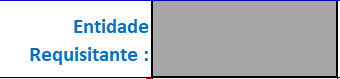 2:º Hora da colheita.Caso exista informação a preencher neste campo. A hora da colheita poderá ser inserida toda de seguida, sem recorrer ao separador “:”. O símbolo “:” é posto automaticamente.Este campo deverá ser preenchido para o parâmetro RADÃO; 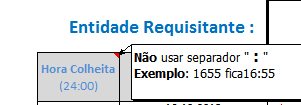 3.º Data da ColheitaA data da colheita é indispensável para uma correta receção e registo das amostras.Deverá ser preenchida usando o traço ”-“ ou o sinal de menos. 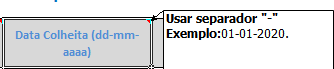 Caso a data de colheita seja a mesma para todas as amostras basta preencher a 1.ª célula.A requisição pode ser usada para várias datas de amostragem ao mesmo tempo.4.º Tipo de Amostra (Matriz)Escolher da lista, automaticamente apresentada, a matriz adequada.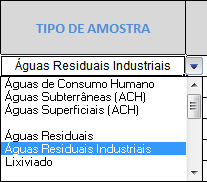 Nesta versão é possível utilizar esta requisição para os seguintes tipos de amostra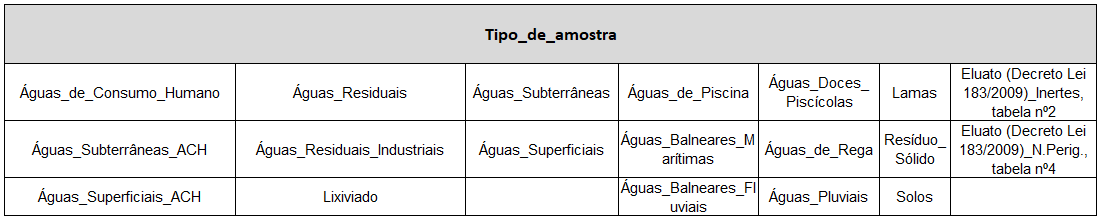 5.º O preenchimento da informação relativa à designação da Área; 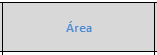 Área: Por vezes é igual ao tipo de amostra.Neste campo é de inserir, caso exista, a zona de abastecimento; sistema; Ponto de Entrega, projeto, etcApenas para o tipo de amostra_ Águas de consumo humano é que a informação relativa à Área aparece em boletim.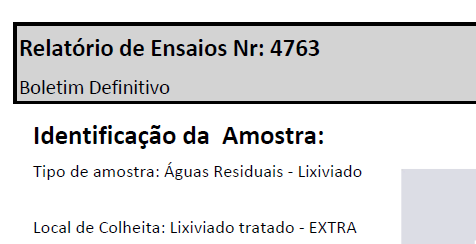 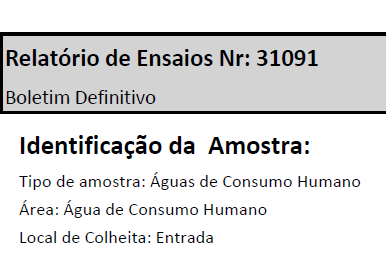 6.º O preenchimento da informação relativa ao Nome do Ponto 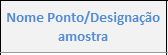 Nome do Ponto/Designação amostra: Designação que irá constar em boletim de análise como “Local de Colheita”7.º Parâmetros:A designação do parâmetro a analisar. Situado à direita da “entidade Requisitante” existe uma caixa de texto identificada como “Seleção de Parâmetros” servindo como motor de busca para o parâmetro desejado. Para usá-la, deverá:1.º) Clicar na seta que aponta para baixo, situada à direita da caixa de texto;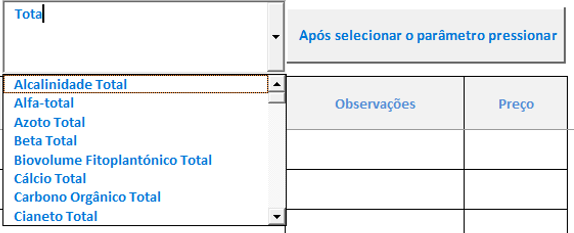 2.º) Após selecionar o parâmetro pretendido e clicar no botão”Após selecionar o parâmetros pressionar” este será automaticamente inserido na última célua em branco.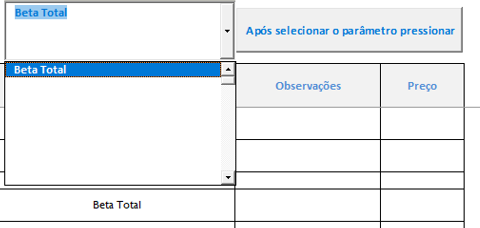 ATENÇÃO: Ao selecionar os parâmetros Trihalometanos e HAPs os compostos individuais são automaticamente preenchidos, caso não deseje algum deverá elimina-lo da lista de parâmetros.Não é possível fazer referência a grupos por exemplo CR1; CR2, etc. Existem de modo auxiliar grupos base que podem ser copiados (copiar as células da coluna de sugestão, para a coluna da lista de parâmetros).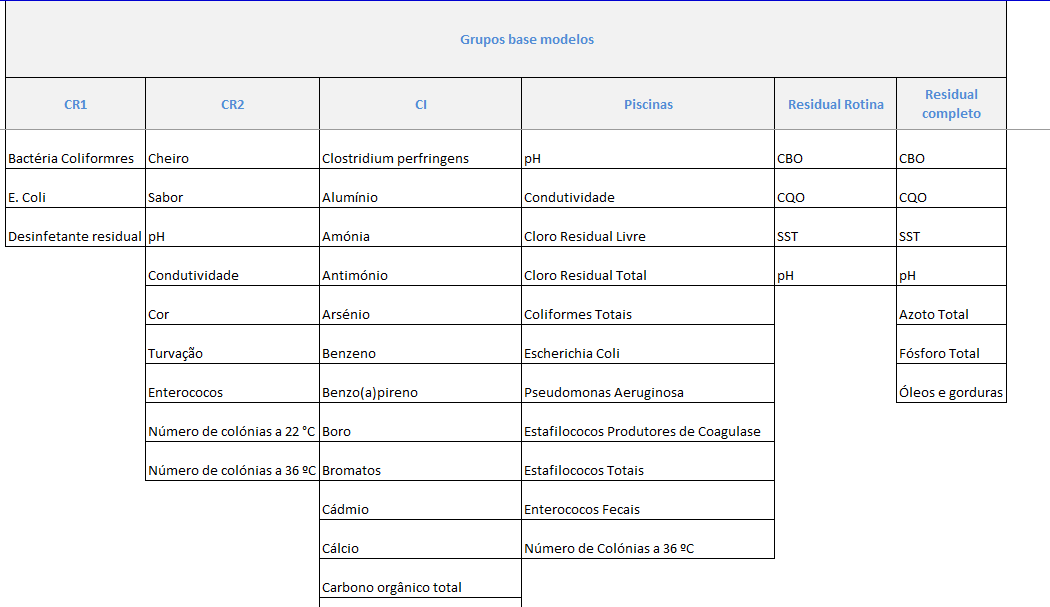 8º Observações 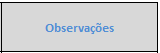 As observações não são transcritas para o boletim de análises.NESTA versão podem ser feitas observações por parâmetro, por exemplo resultados. 9.º Preço.Preenchimento facultativoApresenta-se de seguida um exemplo de como poderá ficar uma requisição depois de preenchida.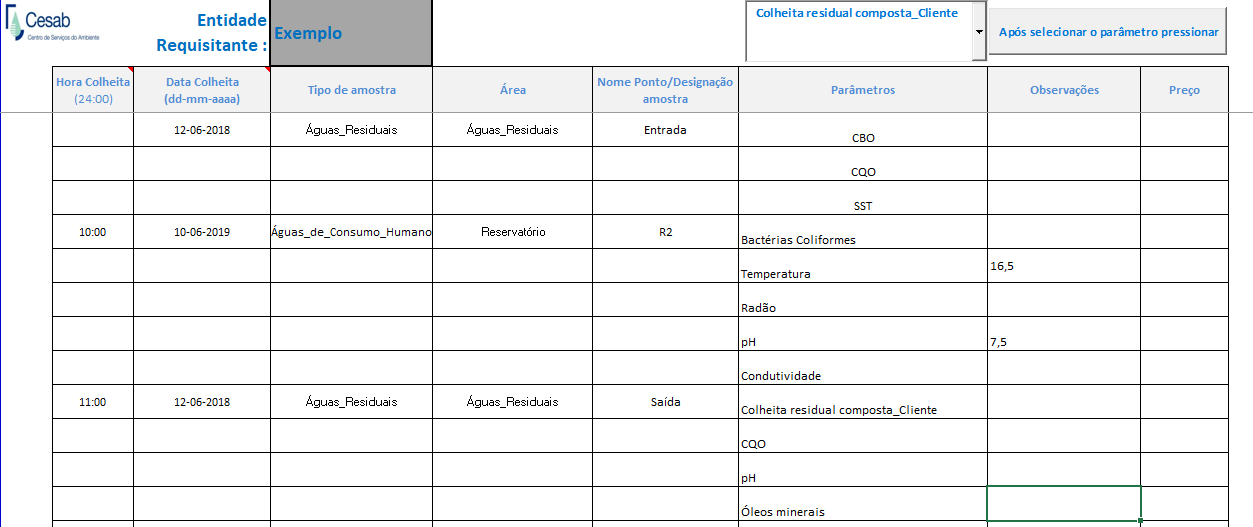 